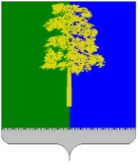 Муниципальное образование Кондинский районХанты-Мансийского автономного округа – ЮгрыАДМИНИСТРАЦИЯ КОНДИНСКОГО РАЙОНАПОСТАНОВЛЕНИЕРуководствуясь статьей 144 Трудового кодекса Российской Федерации, Уставом Кондинского района, постановлением администрации Кондинского района от 26 октября 2023 года № 1142 «Об увеличении фондов оплаты труда муниципальных учреждений муниципального образования Кондинский район», в целях систематизации правовых актов администрации Кондинского района, администрация Кондинского района постановляет:1. Внести в постановление администрации Кондинского района                             от 08 ноября 2012 года № 1875 «О размерах, условиях оплаты труда и социальной защищенности лиц, занимающих должности, не отнесенные к должностям муниципальной службы, и осуществляющих техническое обеспечение деятельности органов местного самоуправления муниципального образования Кондинский район» следующие изменения:В приложении 1 к постановлению:1.1. Таблицу раздела 2 изложить в следующей редакции:«».1.2. Пункт 6.8 раздела 6 изложить в следующей редакции:«6.8. При наличии неснятого (непогашенного) дисциплинарного взыскания размер премии по результатам работы за год уменьшается на 20%.».2. Внести в постановление администрации Кондинского района                             от 25 июля 2016 года № 1099 «Об утверждении Положения об оплате труда и социальной защищенности работников муниципального автономного учреждения «Районный центр молодежных инициатив «Ориентир» следующие изменения: В приложении к постановлению:2.1. Таблицу 1 пункта 2.1 раздела 2 изложить в следующей редакции:«Таблица 1Профессиональные квалификационные группыобщеотраслевых должностей руководителей, специалистови служащих и размеры должностных окладов (окладов) ».2.2. Таблицу 2 пункта 2.2 раздела 2 изложить в следующей редакции:«Таблица 2Размеры должностных окладов (окладов) по должностям (профессиям) работников, не включенным в ПКГ».2.3. Таблицу 3 пункта 2.3 раздела 2 изложить в следующей редакции:«Таблица 3Профессиональные квалификационные группы общеотраслевыхпрофессий рабочих и размеры должностных окладов (окладов)».2.4. Таблицу 5 пункта 6.2 раздела 6 изложить в следующей редакции:«Таблица 5Размер должностного оклада директорамуниципального учреждения».2.5. Пункт 6.3 раздела 6 изложить в следующей редакции:«6.3. Размер должностного оклада заместителя директора муниципального учреждения:Таблица 6Размер должностного оклада заместителя директорамуниципального учреждения».2.6. Приложение к Положению изложить в следующей редакции:«Приложение к ПоложениюЛист согласования размера премиальной выплаты по итогам работы за месяц директору муниципального автономного учреждения «Районный центр молодежных инициатив «Ориентир» ____________________________________________________________________(Ф.И.О.)за__________________ 20___ года(месяц)».3. Внести в постановление администрации Кондинского района                      от 19 декабря 2018 года № 2481 «Об утверждении Положений об установлении системы оплаты труда и социальной защищенности работников муниципального казенного учреждения «Управление материально-технического обеспечения деятельности органов местного самоуправления Кондинского района» следующие изменения: В приложении 1 к постановлению:3.1. В абзаце пятом пункта 1.1 раздела I слова «, главного бухгалтера» исключить.3.2. Таблицу 1 пункта 2.1 раздела II изложить в следующей редакции:«Таблица 1Профессиональные квалификационные группыобщеотраслевых должностей руководителей, специалистови служащих и размеры должностных окладов (окладов) ».3.3. Таблицу 2 пункта 2.2 раздела II изложить в следующей редакции:«Таблица 2Размеры должностных окладов (окладов) по должностям (профессиям)работников, не включенным в ПКГ».3.4. Таблицу 3 пункта 2.3 раздела II изложить в следующей редакции:«Таблица 3Профессиональные квалификационные группы общеотраслевыхпрофессий рабочих и размеры должностных окладов (окладов) ».3.5. Таблицу 31 пункта 2.4 раздела II изложить в следующей редакции:«Таблица 31Профессиональные квалификационные группыдолжностей работников внутреннего водного транспортаи размеры должностных окладов (окладов)».3.6. В абзаце третьем пункта 4.1 раздела IV слово «, квартал» исключить.3.7. Пункт 4.41 раздела IV признать утратившим силу.3.8. Строку 4 таблицы 5 пункта 4.8. раздела IV признать утратившей силу.3.9. Таблицу 7 пункта 5.2 раздела V изложить в следующей редакции:«Таблица 7Размер должностного оклада директорамуниципального учреждения».3.10. Таблицу 8 пункта 5.3 раздела V изложить в следующей редакции:«Таблица 8Размеры должностных окладов заместителей директора муниципального учреждения».3.11. В абзаце третьем пункта 5.5 раздела V слово «, квартал» исключить.3.12. Пункт 5.101 раздела V признать утратившим силу.3.13. Пункт 6.5 раздела VI изложить в следующей редакции:«6.5. Выплаты, предусматривающие особенности работы, условий труда устанавливаются локальным нормативным актом муниципального учреждения в соответствии с таблицей 12 Положения:Таблица 12Выплаты, предусматривающие особенности работы, условий труда».3.14. Приложение к Положению изложить в следующей редакции:«Приложение к ПоложениюЛист согласования размера премиальной выплаты по итогам работы за месяц директору муниципального казенного учреждения «Управление материально-технического обеспечения деятельности органов местного самоуправления Кондинского района»____________________________________________________________________(Ф.И.О.)за__________________ 20___ года(месяц)».В приложении 2 к постановлению:3.15. В абзаце первом пункте 2.1 раздела II слова «главному бухгалтеру,» исключить.3.16. В подпункте 2.1.1 пункта 2.1. раздела II слова «главному бухгалтеру,» исключить.3.17. Строку 3 таблицы 1 подпункта 2.1.2 пункта 2.1 раздела II исключить.3.18. В подпункте 2.1.3 пункта 2.1 раздела II слова «главному бухгалтеру,» исключить.4. Внести в постановление администрации Кондинского района                        от 20 декабря 2018 года № 2483 «Об утверждении Положений об установлении системы оплаты труда и социальной защищенности работников муниципального учреждения «Управление капитального строительства Кондинского района» следующие изменения:В приложении 1 к постановлению:4.1. В абзаце пятом пункта 1.1 раздела I слова «, главного бухгалтера» исключить.4.2. Таблицу 1 пункта 2.1 раздела II изложить в следующей редакции:«Таблица 1Профессиональные квалификационные группыобщеотраслевых должностей руководителей, специалистови служащих и размеры должностных окладов (окладов)».4.3. Таблицу 2 пункта 2.2 раздела II изложить в следующей редакции:«Таблица 2Размеры должностных окладов (окладов) по должностям (профессиям)работников, не включенным в ПКГ».4.4. Таблицу 3 пункта 2.3 раздела II изложить в следующей редакции:«Таблица 3Профессиональные квалификационные группы общеотраслевыхпрофессий рабочих и размеры должностных окладов (окладов) ».4.5. В абзаце третьем пункта 4.1 раздела IV слово «, квартал» исключить.4.6. Пункт 4.41 раздела IV признать утратившим силу.4.7. Строку 4 таблицы 5 пункта 4.8 раздела IV признать утратившей силу.4.8. Таблицу 7 пункта 5.2 раздела V изложить в следующей редакции:«Таблица 7Размер должностного оклада директора муниципального учреждения».4.9. Таблицу 8 пункта 5.3 раздела V изложить в следующей редакции:«Таблица 8Размеры должностных окладов заместителей директора муниципального учреждения ».4.10. В абзаце третьем пункта 5.5 раздела V слово «, квартал» исключить.4.11. Пункт 5.101 раздела V признать утратившим силу.4.12. Таблицу приложения к Положению изложить в следующей редакции:«».5. Внести в постановление администрации Кондинского района                    от 20 декабря 2018 года № 2485 «Об утверждении Положений об установлении системы оплаты труда и социальной защищенности работников муниципального казенного учреждения «Единая дежурно-диспетчерская служба Кондинского района» следующие изменения:В приложении 1 к постановлению:5.1. В абзаце пятом пункта 1.1 раздела I слова «, главного бухгалтера» исключить.5.2. Таблицу 1 пункта 2.1 раздела II изложить в следующей редакции:«Таблица 1Размеры должностных окладов (окладов) по должностям (профессиям)работников, не включенным в ПКГ».5.3. В абзаце третьем пункта 4.1 раздела IV слово «, квартал» исключить.5.4. Пункт 4.41 раздела IV признать утратившим силу.5.5. Строку 4 таблицы 3 пункта 4.8 раздела IV признать утратившей силу.5.6. Таблицу 5 пункта 5.2 раздел V изложить в следующей редакции:«Таблица 5Размеры должностных окладов директора муниципального учреждения, заместителя директора муниципального учреждения».5.7. В абзаце третьем пункта 5.4 раздела V слово «, квартал» исключить.5.8. Пункт 5.101 раздела V признать утратившим силу.5.9. Приложение к Положению изложить в следующей редакции:«Приложение к ПоложениюЛист согласования размера премиальной выплаты по итогам работы за месяц директору муниципального казенного учреждения «Единая дежурно-диспетчерская служба Кондинского района» ____________________________________________________________________(Ф.И.О.)за__________________20____года(месяц)».6. Внести в постановление администрации Кондинского района                        от 08 апреля 2019 года № 578 «Об утверждении Положений об установлении системы оплаты труда и социальной защищенности работников муниципального казенного учреждения «Центр бухгалтерского учета Кондинского района» следующие изменения:В приложении 1 к постановлению:6.1. Таблицу 1 пункта 2.1 раздела II изложить в следующей редакции:«Таблица 1Профессиональные квалификационные группыобщеотраслевых должностей руководителей, специалистови служащих и размеры должностных окладов (окладов) ».6.2. Таблицу 2 пункта 2.2 раздела II изложить в следующей редакции:«Таблица 2Размеры должностных окладов (окладов) по должностям руководителей, специалистов, служащих, не включенным в профессиональные квалификационные группы».6.3. В абзаце третьем пункта 4.1 раздела IV слово «, квартал» исключить.6.4. Пункт 4.41 раздела IV признать утратившим силу.6.5. Строку 4 таблицы 4 пункта 4.8 раздела IV признать утратившей силу.6.6. Таблицу 6 пункта 5.2 раздела V изложить в следующей редакции:«Таблица 6Размер должностного оклада директорамуниципального учреждения».6.7. Таблицу 7 пункта 5.3. раздела V изложить в следующей редакции:«Таблица 7Размер должностного оклада заместителя директора - главного бухгалтера муниципального учреждения ».6.8. В абзаце третьем пункта 5.5 раздела V слово «, квартал» исключить.6.9. Пункт 5.101 раздела V признать утратившим силу.7. Обнародовать постановление в соответствии с решением Думы Кондинского района от 27 февраля 2017 года № 215 «Об утверждении Порядка опубликования (обнародования) муниципальных правовых актов и другой официальной информации органов местного самоуправления муниципального образования Кондинский район» и разместить на официальном сайте органов местного самоуправления Кондинского района Ханты-Мансийского автономного округа – Югры.8. Постановление вступает в силу после его обнародования и распространяется на правоотношения, возникшие с 01 октября 2023 года.са/Банк документов/Постановления 2023от 07 ноября 2023 года№ 1193пгт. МеждуреченскийО внесении изменений в некоторые постановленияадминистрации Кондинского района№ п/пНаименование должностейРазмер должностного оклада (рублей)1.Специалист по обеспечению деятельности главы района, заместителей главы Кондинского района13 8212.Специалист по охране труда7 1703.Эксперт7 1704.Инспектор6 572Квалификационные уровниНаименование должности (профессии)Наименование должности (профессии)Размеры должностных окладов (окладов), (рублей)Профессиональная квалификационная группа «Общеотраслевые должности служащих второго уровня»Профессиональная квалификационная группа «Общеотраслевые должности служащих второго уровня»Профессиональная квалификационная группа «Общеотраслевые должности служащих второго уровня»Профессиональная квалификационная группа «Общеотраслевые должности служащих второго уровня»1 квалификационный уровень1 квалификационный уровень1 квалификационный уровень1 квалификационный уровеньсекретарь руководителя7 4837 483специалист по социальной работе с молодежью7 4837 483Наименование должностей (профессий), не отнесенных к профессиональным квалификационным группамРазмеры должностных окладов (окладов), (рублей)культорганизатор7 768специалист-организатор7 934специалист по работе с детьми8 074специалист по организации молодежных мероприятий8 074специалист по работе с общественными организациями8 217специалист по военно-патриотической работе8 217ведущий специалист8 766Квалификационные уровниНаименование профессии рабочихРазмер разряда работника в соответствии с единым тарифным квалификационным справочником работ и профессий рабочихРазмеры должностных окладов (окладов), (рублей)Профессиональная квалификационная группа «Общеотраслевые профессии рабочих первого уровня»Профессиональная квалификационная группа «Общеотраслевые профессии рабочих первого уровня»Профессиональная квалификационная группа «Общеотраслевые профессии рабочих первого уровня»Профессиональная квалификационная группа «Общеотраслевые профессии рабочих первого уровня»1 квалификационный уровень1 квалификационный уровень1 квалификационный уровень1 квалификационный уровеньуборщик служебных помещений19 048сторож (вахтер)19 048Наименование должностиРазмер должностного оклада (оклада), (рублей)Директор21 628Наименование должностиРазмер должностного оклада (оклада), (рублей)Заместитель директора12 026Наименование должностиФ.И.О.ПодписьДатаСогласованный размер премиальной выплаты по итогам работы за месяц, %ПримечаниеЗаместитель главы района, курирующий деятельность муниципального учрежденияЗаместитель главы района, курирующий вопросы экономического развития, финансов и налоговой политикиКвалификационные уровниНаименование должности(профессии)Размеры должностных окладов (окладов), (рублей)Профессиональная квалификационная группа«Общеотраслевые должности служащих первого уровня»Профессиональная квалификационная группа«Общеотраслевые должности служащих первого уровня»Профессиональная квалификационная группа«Общеотраслевые должности служащих первого уровня»1 квалификационный уровень1 квалификационный уровень1 квалификационный уровеньделопроизводитель6 7522 квалификационный уровень2 квалификационный уровень2 квалификационный уровеньПрофессиональная квалификационная группа«Общеотраслевые должности служащих второго уровня»Профессиональная квалификационная группа«Общеотраслевые должности служащих второго уровня»Профессиональная квалификационная группа«Общеотраслевые должности служащих второго уровня»1 квалификационный уровень1 квалификационный уровень1 квалификационный уровеньадминистратор6 800инспектор по контролю за исполнением поручений6 8002 квалификационный уровень2 квалификационный уровень2 квалификационный уровеньзаведующий складом 6 878заведующий хозяйством6 8784 квалификационный уровень4 квалификационный уровень4 квалификационный уровеньДолжности служащих первого квалификационного уровня, по которым может устанавливаться производное должностное наименование «ведущий»:ведущий администратор7 459ведущий инспектор по контролю за исполнением поручений7 459Профессиональная квалификационная группа«Общеотраслевые должности служащих третьего уровня»Профессиональная квалификационная группа«Общеотраслевые должности служащих третьего уровня»Профессиональная квалификационная группа«Общеотраслевые должности служащих третьего уровня»1 квалификационный уровень1 квалификационный уровень1 квалификационный уровеньбухгалтер8 596экономист8 596юрисконсульт8 596эксперт8 596инженер-программист8 596инженер-электроник8 596инженер8 596технолог8 596специалист по кадрам8 596экономист по финансовой работе8 596документовед8 596экономист по планированию8 596специалист по связям с общественностью8 5964 квалификационный уровень4 квалификационный уровень4 квалификационный уровеньДолжности служащих первого квалификационного уровня, по которым может устанавливаться производное должностное наименование «ведущий»:ведущий бухгалтер9 970ведущий инженер9 970ведущий инженер-программист9 970ведущий инженер-электроник9 970ведущий эксперт9 9705 квалификационный уровень5 квалификационный уровень5 квалификационный уровеньглавный специалист по связям с общественностью10 595Профессиональная квалификационная группа«Общеотраслевые должности служащих четвертого уровня»Профессиональная квалификационная группа«Общеотраслевые должности служащих четвертого уровня»Профессиональная квалификационная группа«Общеотраслевые должности служащих четвертого уровня»1 квалификационный уровень1 квалификационный уровень1 квалификационный уровеньначальник отдела материально-технического снабжения, начальник отдела кадров11 2192 квалификационный уровень2 квалификационный уровень2 квалификационный уровеньглавный экономист, заместитель главного бухгалтера11 948Наименование должностей (профессий), не включенных в профессиональные квалификационные группыРазмеры должностных окладов (окладов), (рублей)консультант по охране окружающей среды14 044начальник отдела развития информационной инфраструктуры12 651начальник отдела информационных систем градостроительной деятельности11 219консультант11 088консультант архивного фонда11 088консультант по землеустройству11 088специалист по обслуживанию электротехнических установок11 088специалист по охранно-пожарным системам11 088специалист по контролю за транспортом11 088главный специалист по организации деятельности комиссий10 595главный специалист10 595главный специалист по работе с общественными организациями и объединениями10 595главный юрист10 595заведующий игровой площадкой10 595заведующий службы материально-технического обеспечения10 595ведущий инженер по благоустройству10 286специалист по закупкам9 015ведущий специалист9 015заведующий машинописным сектором9 015специалист по организации летнего отдыха8 596специалист по охране труда8 596инженер отдела информационных систем градостроительной деятельности8 596заведующий копировально-множительным сектором8 096специалист по контролю за исполнением поручений7 691инспектор по обработке архивных документов7 307рабочий по благоустройству10 156слесарь по ремонту и обслуживанию систем теплоснабжения9 628рабочий9 284Квалификационные уровниНаименование профессии рабочихРазряд в соответствии с единым тарифным квалификационным справочником работ и профессий рабочихРазмеры должностных окладов (окладов), (рублей)Профессиональная квалификационная группа«Общеотраслевые профессии рабочих первого уровня»Профессиональная квалификационная группа«Общеотраслевые профессии рабочих первого уровня»Профессиональная квалификационная группа«Общеотраслевые профессии рабочих первого уровня»Профессиональная квалификационная группа«Общеотраслевые профессии рабочих первого уровня»1 квалификационный уровень1 квалификационный уровень1 квалификационный уровень1 квалификационный уровеньсторож, дворник, горничная19 091уборщик служебных помещений, вахтер, рабочий по комплексному обслуживанию и ремонту зданий29 118Профессиональная квалификационная группа«Общеотраслевые профессии рабочих второго уровня»Профессиональная квалификационная группа«Общеотраслевые профессии рабочих второго уровня»Профессиональная квалификационная группа«Общеотраслевые профессии рабочих второго уровня»Профессиональная квалификационная группа«Общеотраслевые профессии рабочих второго уровня»1 квалификационный уровень1 квалификационный уровень1 квалификационный уровень1 квалификационный уровеньводитель автомобиля, слесарь-сантехник, слесарь-электрик по ремонту электрооборудования, тракторист49 628водитель автомобиля, слесарь-сантехник, слесарь-электрик по ремонту электрооборудования, тракторист510 278Квалификационные уровниНаименование должности(профессии)Размеры должностных окладов (окладов), (рублей)Профессиональная квалификационная группадолжностей работников внутреннего водного транспорта второго уровняПрофессиональная квалификационная группадолжностей работников внутреннего водного транспорта второго уровняПрофессиональная квалификационная группадолжностей работников внутреннего водного транспорта второго уровня7 квалификационный уровень7 квалификационный уровень7 квалификационный уровенькапитан самоходного судна11 275Наименование должностиРазмер должностного оклада (оклада), (рублей)директор22 169Наименование должностейРазмеры должностных окладов (окладов), (рублей)заместитель директора по общим вопросам18 191заместитель директора18 191заместитель директора - главный инженер14 142№ п/пНаименование выплатыРазмер выплатыКатегории работников, которым устанавливается выплатаУсловия осуществления выплатыПериодичность осуществления выплаты1.Надбавка за работу на малых реках50% от должностного оклада (оклада)капитан самоходного судназа каждый час работы на основании табеля учета рабочего времениежемесячно2.Надбавка за работу в вечернее время20% от должностного оклада (оклада)капитан самоходного судназа каждый час работы с 18:00 до 22:00 на основании табеля учета рабочего времени (при разделении рабочего дня на части), путевого листаежемесячно3.Выплата за профессиональное мастерство3 638 рублей 00 копеекработники рабочих профессий (тракторист, слесарь по ремонту и обслуживанию систем теплоснабжения, рабочий по благоустройству, рабочий, слесарь-электрик по ремонту электрооборудования, слесарь-сантехник, рабочий по комплексному обслуживанию и ремонту зданий)устанавливается в абсолютном значении пропорционально отработанному времени, сроком не более 1 года за сложность, важность выполняемой работы, самостоятельность и ответственность при выполнении поставленных задач, выплата по истечении года может быть сохранена или отмененаежемесячноНаименование должностиФ.И.О.ПодписьДатаСогласованный размер премиальной выплаты по итогам работы за месяц, %ПримечаниеЗаместитель главы района, курирующий деятельность муниципального учрежденияЗаместитель главы района, курирующий вопросы экономического развития, финансов и налоговой политикиКвалификационные уровниНаименование должности(профессии)Наименование должности(профессии)Наименование должности(профессии)Размеры должностных окладов (окладов), (рублей)Профессиональная квалификационная группа «Общеотраслевые должности служащих второго уровня»Профессиональная квалификационная группа «Общеотраслевые должности служащих второго уровня»Профессиональная квалификационная группа «Общеотраслевые должности служащих второго уровня»Профессиональная квалификационная группа «Общеотраслевые должности служащих второго уровня»Профессиональная квалификационная группа «Общеотраслевые должности служащих второго уровня»1 квалификационный уровень1 квалификационный уровень1 квалификационный уровень1 квалификационный уровень1 квалификационный уровеньсекретарь руководителя7 2107 2107 210Профессиональная квалификационная группа «Общеотраслевые должности служащих третьего уровня»Профессиональная квалификационная группа «Общеотраслевые должности служащих третьего уровня»Профессиональная квалификационная группа «Общеотраслевые должности служащих третьего уровня»Профессиональная квалификационная группа «Общеотраслевые должности служащих третьего уровня»Профессиональная квалификационная группа «Общеотраслевые должности служащих третьего уровня»1 квалификационный уровень1 квалификационный уровень1 квалификационный уровень1 квалификационный уровень1 квалификационный уровеньбухгалтербухгалтер11 46011 460специалист по кадрамспециалист по кадрам11 46011 460инженер по надзору за строительствоминженер по надзору за строительством11 46011 460инженер-энергетикинженер-энергетик11 46011 460экономистэкономист11 46011 460экономист по планированиюэкономист по планированию11 46011 4604 квалификационный уровень4 квалификационный уровень4 квалификационный уровень4 квалификационный уровень4 квалификационный уровеньДолжности служащих первого квалификационного уровня, по которым может устанавливаться производное должностное наименование «ведущий»:Должности служащих первого квалификационного уровня, по которым может устанавливаться производное должностное наименование «ведущий»:ведущий инженер по надзору за строительствомведущий инженер по надзору за строительством12 89012 890ведущий инженер-энергетикведущий инженер-энергетик12 89012 890Профессиональная квалификационная группа «Общеотраслевые должности служащих четвертого уровня»Профессиональная квалификационная группа «Общеотраслевые должности служащих четвертого уровня»Профессиональная квалификационная группа «Общеотраслевые должности служащих четвертого уровня»Профессиональная квалификационная группа «Общеотраслевые должности служащих четвертого уровня»Профессиональная квалификационная группа «Общеотраслевые должности служащих четвертого уровня»1 квалификационный уровень1 квалификационный уровень1 квалификационный уровень1 квалификационный уровень1 квалификационный уровеньначальник планово-экономического отделаначальник планово-экономического отдела16 57116 571начальник отдела капитального строительстваначальник отдела капитального строительства16 57116 571Наименование должностей (профессий), не включенных в профессиональные квалификационные группыРазмеры должностных окладов (окладов), (рублей)Начальник отдела предпроектной подготовки16 571Ведущий инженер по надзору за дорожным строительством12 890Инженер предпроектной подготовки11 460Квалификационные уровниНаименование профессии рабочихНаименование профессии рабочихРазряд в соответствии с единым тарифным квалификационным справочником работ и профессий рабочихРазмеры должностных окладов (окладов), (рублей)Профессиональная квалификационная группа «Общеотраслевые профессии рабочих второго уровня»Профессиональная квалификационная группа «Общеотраслевые профессии рабочих второго уровня»Профессиональная квалификационная группа «Общеотраслевые профессии рабочих второго уровня»Профессиональная квалификационная группа «Общеотраслевые профессии рабочих второго уровня»Профессиональная квалификационная группа «Общеотраслевые профессии рабочих второго уровня»1 квалификационный уровень1 квалификационный уровень1 квалификационный уровень1 квалификационный уровень1 квалификационный уровеньВодитель автомобиля49 180Наименование должностиРазмер должностного оклада (оклада), (рублей)директор22 169Наименование должностейРазмер должностного оклада (оклада), (рублей)заместитель директора17 775Наименование должностиФ.И.О.ПодписьДатаСогласованный размер премиальной выплаты по итогам работы за месяц, %ПримечаниеЗаместитель главы района, курирующий деятельность муниципального учрежденияЗаместитель главы района, курирующий вопросы экономического развития, финансов и налоговой политикиНаименование должностей (профессий), не включенных в профессиональные квалификационные группыРазмеры должностных окладов (окладов), (рублей)старший оперативный дежурный11 700помощник старшего оперативного дежурного - оператор 1129 431Наименование должностиРазмеры должностных окладов (окладов), (рублей)директор16 352заместитель директора14 717Наименование должностиФ.И.О.ПодписьДатаСогласованный размер премиальной выплаты по итогам работы за месяц, %ПримечаниеЗаместитель главы района, курирующий деятельность муниципального учрежденияЗаместитель главы района, курирующий вопросы экономического развития, финансов и налоговой политикиКвалификационные уровниНаименование должности(профессии)Размеры должностных окладов (окладов), (рублей)Профессиональная квалификационная группа«Общеотраслевые должности служащих третьего уровня»Профессиональная квалификационная группа«Общеотраслевые должности служащих третьего уровня»Профессиональная квалификационная группа«Общеотраслевые должности служащих третьего уровня»1 квалификационный уровень1 квалификационный уровень1 квалификационный уровеньбухгалтер8 735экономист8 7353 квалификационный уровень3 квалификационный уровень3 квалификационный уровеньДолжности служащих первого квалификационного уровня, по которым может устанавливаться I внутридолжностная категориябухгалтер I категории9 350экономист I категории9 3504 квалификационный уровень4 квалификационный уровень4 квалификационный уровеньДолжности служащих первого квалификационного уровня, по которым может устанавливаться производное должностное наименование «ведущий»ведущий бухгалтер11 046ведущий экономист11 0465 квалификационный уровень5 квалификационный уровень5 квалификационный уровеньглавный инженер-программист11 655Профессиональная квалификационная группа«Общеотраслевые должности служащих четвертого уровня»Профессиональная квалификационная группа«Общеотраслевые должности служащих четвертого уровня»Профессиональная квалификационная группа«Общеотраслевые должности служащих четвертого уровня»1 квалификационный уровень1 квалификационный уровень1 квалификационный уровеньначальник планово-экономического отдела14 058Наименование должностей, не включенных в профессиональные квалификационные группыРазмеры должностных окладов (окладов), (рублей)заведующий сектором учета бюджетных и автономных учреждений - заместитель главного бухгалтера15 349заведующий сектором учета казенных учреждений - заместитель главного бухгалтера15 349начальник расчетного отдела14 058начальник отдела материального обеспечения14 058начальник отдела финансового обеспечения14 058начальник отдела налогового учета, налогообложения и статистической отчетности14 058заместитель начальника отдела12 000помощник руководителя8 890инспектор по обработке документов7 759Наименование должностиРазмер должностного оклада (оклада), (рублей)директор22 169Наименование должностиРазмер должностного оклада (оклада), (рублей)заместитель директора - главный бухгалтер20 000Исполняющий обязанности главы районаА.И.Уланов